		Соглашение		О принятии единообразных технических предписаний для колесных транспортных средств, предметов оборудования и частей, которые могут быть установлены 
и/или использованы на колесных транспортных средствах, 
и об условиях взаимного признания официальных утверждений, выдаваемых на основе этих предписаний* (Пересмотр 2, включающий поправки, вступившие в силу 16 октября 1995 года)		Добавление 15: Правила № 16		Пересмотр 8 – Поправка 2Дополнение 7 к поправкам серии 06 – Дата вступления в силу: 9 февраля 2017 года 		Единообразные предписания, касающиеся официального утверждения:	I.	Ремней безопасности, удерживающих систем, детских удерживающих систем и детских удерживающих систем ISOFIX, предназначенных для лиц, находящихся в механических транспортных средствах	II.	Транспортных средств, оснащенных ремнями безопасности, сигнализаторами непристегнутого ремня безопасности, удерживающими системами, детскими удерживающими системами ISOFIX и детскими удерживающими системами размера iНастоящий документ опубликован исключительно в информационных целях. Аутентичным и юридически обязательным текстом является документ ECE/
TRANS/WP.29/2016/36.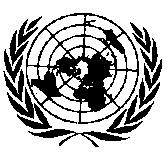 ОРГАНИЗАЦИЯ ОБЪЕДИНЕННЫХ НАЦИЙПункт 2.14.6 изменить следующим образом:«2.14.6	Устройство регулировки ремня по высоте		Устройство, позволяющее регулировать по высоте положение верхнего обхвата ремня (закрепленное непосредственно на транспортном средстве или на жестких структурных элементах сиденья) по индивидуальному желанию пользователя и в зависимости от положения сиденья. Такое устройство может рассматриваться как часть ремня или как часть крепления ремня».Включить новый пункт 2.14.7 следующего содержания:«2.14.7	"Гибкое устройство регулировки по высоте на уровне плеча" 		Устройство регулировки по высоте на уровне плеча индивидуального пользователя, когда регулировочный элемент не закреплен непосредственно на конструкции транспортного средства (например, на стойке) или на конструкции сиденья (например, на жестких структурных элементах сиденья), но когда регулировка плечевой части:		a)	производится путем перемещения по гибкой конструкции; и		b)	не препятствует прохождению поясного ремня».Пункт 6.4.1.2.3 изменить следующим образом:«6.4.1.2.3	В случае ремня, предназначенного для использования с устройством регулировки по высоте, определение которого содержится в пункте 2.14.6 выше, испытание проводят для наиболее неблагоприятного(ых) положения(й) регулировки ремня, выбранного(ых) технической службой, уполномоченной проводить испытания. Однако:6.4.1.2.3.1	если устройство регулировки по высоте состоит из самого приспособления для крепления ремня, официально утвержденного на основании Правил № 14, то техническая служба, ответственная за проведение испытаний, может по своему усмотрению применять положения пункта 7.7.1 ниже;».Включить новый пункт 6.4.1.2.3.2 следующего содержания:«6.4.1.2.3.2	если гибкое устройство регулировки по высоте на уровне плеча является частью ремня, то его подвергают испытанию в качестве удерживающей системы и техническая служба, ответственная за проведение испытаний, применяет положения пункта 7.7.1, которые относятся к испытанию той части конструкции транспортного средства, на которой обычно крепится удерживающая система».Пункт 6.4.2.2, таблицу изменить следующим образом:«6.4.2.2	Элементы комплекта... Для каждого испытания используется новый образец.»Пункт 8.1.1 изменить следующим образом:«8.1.1		За исключением…		…		класса I или А… настоящих Правил.		Удерживающими системами с гибким устройством регулировки по высоте на уровне плеча могут оснащаться только транспортные средства категории M2 или M3 (пункт 2.14.7)».Приложение 1B, пункт 1, изменить следующим образом:«1.		Удерживающая система(, включающая)/ремень с креплением в трех точках/поясной ремень/ремень специального типа/(с) устройством для поглощения энергии/втягивающим устройством/устройством регулировки верхнего обхвата по высоте/гибким устройством регулировки по высоте на уровне плеча3		3	Указать, какой тип.».E/ECE/324/Rev.1/Add.15/Rev.8/Amend.2−E/ECE/TRANS/505/Rev.1/Add.15/Rev.8/Amend.2E/ECE/324/Rev.1/Add.15/Rev.8/Amend.2−E/ECE/TRANS/505/Rev.1/Add.15/Rev.8/Amend.222 February 2017Испытание 1Испытание 2Испытание 3Детали крепления––xНаправляющий кронштейн или блок-устройство–x–Скоба пряжки–xxУстройство регулировкиx–xЭлементы, пришитые к лямке––xГибкое устройство регулировки по высоте на уровне плечаx––